ISSUE:  Set aside rate cuts for Medi-Cal Intermediate Care Facilities Serving Persons with Intellectual and Developmental Disabilities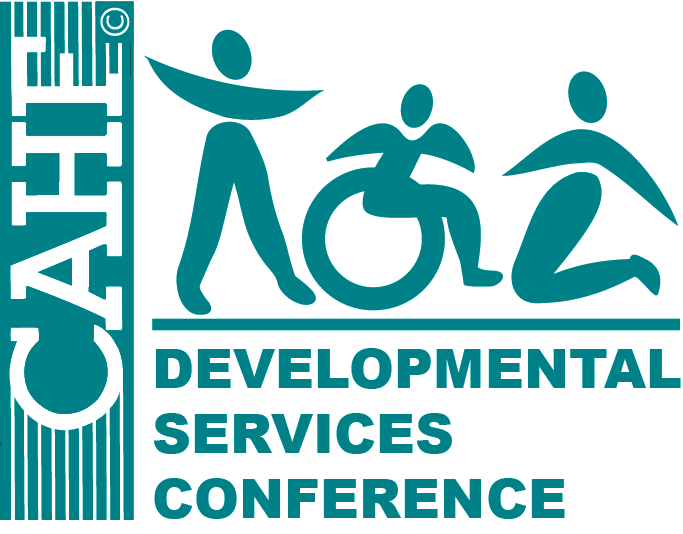 RECOMMENDATION: Rescind in the May Revision or restore in the July 1, budget,  the rate reductions imposed on  Medi-Cal Intermediate Care Facilities  for Persons with Developmental  Disabilities (ICFs/DD); ICFs/DD-H (Habilitative) and ICFs/DD-N (Nursing) and ICFs/DD-CNC ( Continuous Nursing Care)Discussion:  ICFs/DD, DD-H and DD-N provide community-based 24-hour care and services for persons with significant habilitative, behavioral and nursing needs.  99% of persons served in these settings are Medi-Cal beneficiaries.  Because of this, providers of services have no other source of revenue or ability to shift un-reimbursed costs to other payers.AB 97 imposed rate reductions on rates that have been “frozen” since 2008. This severely underfunds care; it also undermines the viability of these facilities.  Further reduction in already frozen rates is unworkable because:ICFs/D DD-H and DD-N are already struggling to absorb the permanent rate freeze imposed by the legislature in 2009.  Medi-Cal rates are already below provider costs and providers are still trying to cope with the permanent rate freeze adopted in the 2009 budget in the face of increased operating costs.  Since 2009, utility and fuel costs have increased an average of 25%.  Worker’s compensation and food costs also continue to rise.1 
ICFs/DD, DD-H and DD-N have no way to reduce or shift costs- Current rates reflect embedded spending that facilities are unable to cut or shift to other payers (the 24 hour care is not elective, regulations strictly govern direct support and professional staffing levels, service delivery, therapies and other operational requirements, and Medi-Cal is the only payer in ICF/DD, DD-H and DD-N settings).
The frozen rates fail to recognize or reimburse for true costs of services.  The rate structure for these facilities is capped at the 65th percentile of allowable costs.  In addition, because of the frozen rates, true costs are inadequately reflected in cost reporting as providers struggle to minimize labor costs by freezing staff salaries and reducing health and other benefits.  
Greater capacity is needed in the community for these services. The Developmental Center Task Force convened by HHS Secretary Diana Dooley emphasized in their 2014 report that ICF/DD-N and CNC are a needed part of the care continuum for persons with enduring and complex medical needs who will be transitioning from high cost (more than $ 400,000 annually per person) Developmental Centers (DC) to these economical small homes in the community where cost of annual care in a DD-N is $ 78,000 per person. Failure to preserve existing facilities and provide funding that is adequate to support the development of new facilities will further weaken the fragile community-based provider network and negatively impact DD closure efforts.1http://www.dof.ca.gov/HTML/FS_DATA/LatestEconData/FS_Forecasts.htm